Уважаемые горожане, соблюдайте правила благоустройства, не сжигайте мусор и сухую растительность!Комитет гражданской защиты населения администрации Волгограда и отдел надзорной деятельности и профилактической работы по городу Волгограду УНДиПР ГУ МЧС России по Волгоградской области информирует, что за 4 месяца 2017 года зарегистрировано 992 пожара и загорания, материальный ущерб от которых составил более 9 млн. рублей. В результате пожаров погибло 15 человек, травмы разной степени тяжести получили 18 человек. Пожарными подразделениями на пожарах спасено 82 человека.С наступлением периода пожароопасного сезона, отмечается резкое увеличение количества загораний мусора и сухой растительности на территории Волгограда. Основными причинами загораний является пресловутый человеческий фактор.Чтобы не произошло беды, необходимо помнить требования пожарной безопасности:не допускайте сжигания отходов и тары, мусора, сухой растительности, разведения костров во дворах, на территории жилых кварталов (штраф на граждан от 2000 до 5000 рублей);не допускается хранение автотранспорта и иных средств передвижения на дворовых и внутриквартальных территориях вне отведенных для них местах (штраф  на граждан от 1000 до 4000 рублей); на территории многоквартирных жилых домов запрещается: - проводить мойку (в не отведенном месте), ремонт автомашин и иных транспортных средств, слив бензина и масел; - устраивать свалки горючих отходов (штраф  на граждан  от 1000 до 4000 рублей);проезды и проходы к зданиям, подступы к стационарным пожарным лестницам должны быть всегда свободными, содержаться в исправном состоянии (штраф  на граждан от 1500 до 2000 рублей).Нарушения требований пожарной безопасности влекут за собой ответственность, предусмотренную законодательством Российской Федерации, в том числе уголовную.В СЛУЧАЕ ПОЖАРА ЗВОНИТЕ «01», СОТОВЫЙ «112»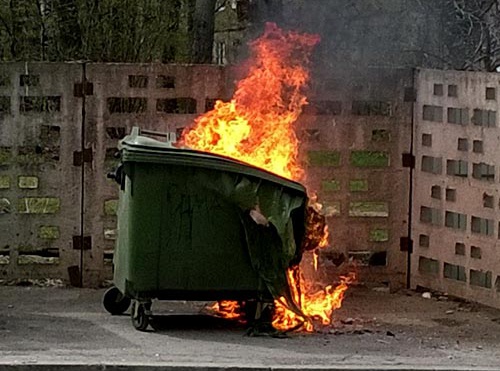 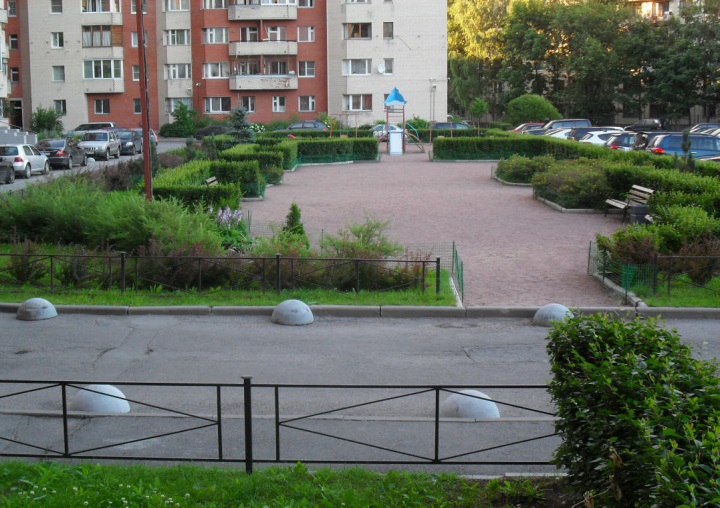 